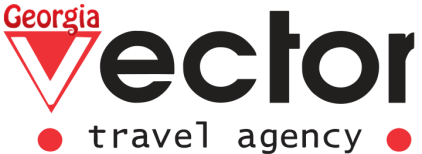 
ПРАЗДНИК ВЕСНЫ В ТБИЛИСИ (4 дня/ 3 ночи)ПРОЖИВАНИЕ: 3 ночи в ТбилисиГАРАНТИРОВАННЫЕ ДАТЫ: 21.03-24.03ДЕНЬ 1 ТБИЛИСИ Прибытие в Тбилиси, встреча в аэропорту с представителем компании VECTOR TRAVEL GEORGIA.  Трансфер в отель. Размещение, отдых.Свободное время (Ночь в Гостинице в г. Тбилиси).ДЕНЬ 2 ТБИЛИСИ-МЦХЕТА Завтрак в гостинице.Трансфер на экскурсию в древний город-музей Мцхета.Мцхета – это древний город-музей, бывшая столица Восточной Грузии.Посещение древних и уникальных монастырей Джвари и Светицховели (оба памятника входят в мировое наследие ЮНЕСКО) входит в обязательную программу любого гостя Грузии«Джвари»  - первый монастырь Грузии, 5-6 век. Именно здесь Св. Нино водрузила свой крест из виноградной лозы и начала проповедовать христианство. Лермонтов поселил здесь Мцыри и описал в своей поэме прекрасный вид, который открывается с этого святого для всех грузин места.«Светицховели» – центральный кафедрал Грузии, 10 век.  Здесь короновали и хоронили царей. Уникальные фрески и святыни всемирной православной культуры хранятся в стенах этого монастыря.Обзорная экскурсия по Тбилиси: Если вы еще до сих пор не бывали в столице Грузии, и вы интересуетесь градостроительством и историей архитектуры, пешая экскурсия по Старому Тбилиси — точно для вас!Где еще вы сможете сделать селфи на фоне древнего Храма 12-ого века Метехи и резных колоритных балкончиков одновременно?Полюбовавшись великолепной панорамой Старого Города, отсюда по канатной дороге мы отправимся к Крепости Нарикала — главной цитадели многих столетий. Затем спустимся по узким мощеным улочкам и посетим единственную в Тбилиси мечеть. Идя вглубь по Инжировому ущелью, мы увидим небольшой водопад Легвтахеви — редкостное явление в черте города.А следующий объект нашей пешей экскурсии — «Абанотубани» (дословно «банный район») — известен целительными серными банями. Ранее они служили не только в качестве центров личной гигиены и восстановления сил (предшественники современных спа), но и предоставляли возможность для интересных публичных встреч. А какой вкусный лимонад там подают в наше время! Желающие смогут заглянуть внутрь и забронировать на удобное время номер в знаменитых серных банях. Не забудьте также заказать услуги мекисе – особый вид массажа и пилинга, без которого немыслима здешняя баня. (Посещение серных бань оплачивается дополнительно)Мы обязательно пройдемся по пешеходному «Мосту Мира», раскинувшемуся над рекой Мтхвари — он, точно, запомнится своим футуристическим дизайном, выбивающимся из общего архитектурного ансамбля нашей столицы.Не останется без нашего внимания и Храм Сиони (XVII в.). Будучи главным ортодоксальным Кафедральным Собором и резиденцией Патриарха — Католикоса Грузии до момента возведения Церкви Святой Троицы в 2004 году, он является важной достопримечательностью города.Также мы обязательно увидим самый старый из сохранившихся храмов Тбилиси — Анчисхати (VI в. до н.э.).И как равнодушно пройти мимо часовой башни известного Театра Марионеток Резо Габриадзе? Этот потрясающий воображение объект, безусловно, входит в маршрут нашей с вами экскурсии. Трансфер в отель. (Ночь в Гостинице в г. Тбилиси).Расстояние в пути: Тбилиси-Мцхета-25 км.
ДЕНЬ 3 ТБИЛИСИ 
Завртак  в гостинице.Свободный день в Тбилиси. (Ночь в Гостинице Тбилиси).ДЕНЬ 4 ТБИЛИСИ Завтрак в гостинице. Освобождение номеров.Трансфер в аэропорт г. Тбилиси.* СТОИМОСТЬ УКАЗАНА ЗА ВЕСЬ ТУР, НА ОДНОГО ЧЕЛОВЕКА В USD.
*Указанные цены могут меняться согласно курсу доллара на момент бронирования. *Указанные отели могут быть заменены аналогичными. *Компания оставляет за собой право менять экскурсионные дни и последовательность туристических объектов, согласно погодным и другим форс - мажорным обстоятельствам.Проживание SNGLDBLTRPLОтель 3* Эконом (Hotel Vista, Hotel Epic, Voyager  или подобные)345235215(Maria Luis, Ibis Stadium или подобные)285207190Отель 4*( Magnolia, Velvet, Radius  или подобные)208167156В СТОИМОСТЬ ТУРА ВХОДИТВ СТОИМОСТЬ ТУРА НЕ ВХОДИТ*Трансфер: Аэропорт – Отель – Аэропорт
*Транспортное обслуживание на протяжении всего тура согласно программе*Проживание в гостинице выбранной категории на базе завтрака*Все экскурсии по программе тура (Тбилиси, Мцхета)*Сопровождение русскоязычного гида во время экскурсий*Билет на канатную дорогу (подъем)*Авиабилеты
*Личные расходы
*Обеды и ужины вне программы
*Медицинская страховка